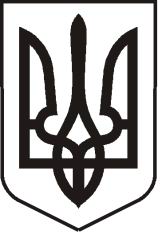 УКРАЇНАЛУГАНСЬКА  ОБЛАСТЬПОПАСНЯНСЬКИЙ  РАЙОН
ПОПАСНЯНСЬКА  МІСЬКА  РАДАШОСТОГО   СКЛИКАННЯСІМДЕСЯТ ШОСТА СЕСІЯРIШЕННЯ26 травня 2016 р.                            м. Попасна	                                      № 76/17Про закріплення права комунальноївласності на земельні ділянки та затвердження  технічної   документації із землеустрою щодо встановлення (відновлення)меж земельної ділянки в натурі (на місцевості)і передачі у приватну власність в м. ПопаснаРозглянувши звернення громадян Ніколаєнко О.О., Шмід А.П. з проханням затвердити технічну документацію із землеустрою щодо встановлення (відновлення) меж земельної ділянки в натурі (на місцевості), керуючись ст. ст. 12, 122, 125, 126 Земельного кодексу України, п. 34 ч.1 ст. 26  Закону України «Про місцеве самоврядування в Україні», Законом України «Про внесення змін до деяких законів України щодо вдосконалення порядку державної реєстрації речових прав на земельні ділянки державної та комунальної власності у зв’язку з їх розмежуванням», Законом України «Про Державний земельний кадастр», Законом України «Про землеустрій», Попаснянська міська радаВИРІШИЛА:Закріпити право комунальної власності на земельні ділянки за територіальною громадою м. Попасна в особі Попаснянської міської ради (Луганська обл., м. Попасна, вул. Мічуріна, 1, код ЄДРПОУ 26271498) (згідно додатку).Затвердити технічну документацію із землеустрою щодо встановлення (відновлення) меж земельної ділянки в натурі (на місцевості) за адресами: м. Попасна,  вул. Матросова, буд.41, площею 0,0602 га – для  будівництва і обслуговування жилого будинку, господарських будівель і споруд (присадибна ділянка), кадастровий номер 4423810100:17:005:0016; м. Попасна,   вул. Паславського, буд.125, площею 0,1000 га – для  будівництва і обслуговування жилого будинку, господарських будівель і споруд (присадибна ділянка), кадастровий номер 4423810100:26:009:0003;Земельні ділянки передати:гр. Ніколаєнко Олені Олександрівні у приватну власність  за адресою: м. Попасна, вул. Матросова буд. 41,  площею 0,0602 га – для  будівництва і обслуговування жилого будинку, господарських будівель і споруд із земель  житлової та громадської забудови (присадибна ділянка), кадастровий номер 4423810100:17:005:0016;гр. Шмід  Андрію Петровичу  у приватну власність  за адресою: м.Попасна, вул. Паславського буд. 125,  площею 0,100 га – для  будівництва і обслуговування жилого будинку, господарських будівель і споруд із земель  житлової та громадської забудови (присадибна ділянка), кадастровий номер 4423810100:26:009:0003.       Контроль за виконанням рішення покласти на постійну комісію міської ради з питань благоустрою, земельних  ресурсів та екології.       Міський голова                                                                      Ю.І.Онищенко                                                                                                                         Додаток                                                                                        до рішення міської ради                                                                                                                    від 26.05.2016 №  76/17Перелік земельних ділянок  для закріплення права комунальної власності та їх передачі у приватну власністьЗаступник міського голови                                                 М.М.Табачинський№п/пАдреса земельної ділянкиКадастровий номерПлоща земельної ділянки, га1Луганська область,               м. Попасна,                               вул. Матросова,414423810100:17:005:00160,06022Луганська область,               м. Попасна,                                вул. Паславського,1254423810100:26:009:00030,1000